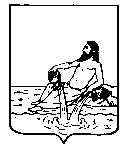 ГЛАВА ВЕЛИКОУСТЮГСКОГО МУНИЦИПАЛЬНОГО РАЙОНАВОЛОГОДСКОЙ ОБЛАСТИПОСТАНОВЛЕНИЕ20.10.2021			  	        г. Великий Устюг	   	                                  № 67О поощренииПОСТАНОВЛЯЮ:1. За безупречный многолетний добросовестный труд, профессионализм и значительный вклад в развитие предприятия и народного художественного промысла «северная чернь» работников Закрытого акционерного общества «Великоустюгский завод «Северная чернь»наградить Почетной грамотойГлавы Великоустюгского муниципального районаПрилуцкую Валентину Алексеевну, полировщика художественных изделий 4 разряда подразделения 2-ая полировка; поощрить Благодарственным письмомГлавы Великоустюгского муниципального районаВолокитину Валентину Владимировну, гравера 4 разряда подразделения гравировка;Замараеву Наталью Николаевну, гравера 5 разряда подразделения гравировка.2. За добросовестный труд, большой личный вклад в развитие профсоюзного движения и в связи со 100-летием первичной профсоюзной организации непубличного акционерного общества «СВЕЗА Новатор» объявить БлагодарностьГлавы Великоустюгского муниципального районаЗамараевой Людмиле Николаевне, начальнику административно-хозяйственного отдела службы по организационному развитию и персоналу непубличного акционерного общества «СВЕЗА Новатор», члену первичной профсоюзной организации непубличного акционерного общества «СВЕЗА Новатор» Рослеспрофсоюза;поощрить Благодарственным письмомГлавы Великоустюгского муниципального районаБубнову Екатерину Анатольевну, клеевара 3 разряда участка клейки большеформатной фанеры непубличного акционерного общества «СВЕЗА Новатор», члена первичной профсоюзной организации непубличного акционерного общества «СВЕЗА Новатор» Рослеспрофсоюза;Заглубоцкую Оксану Александровну, ведущего специалиста отдела бухгалтерского сопровождения ГК СВЕЗА ООО «Северсталь-ЦЕС» ОСП п. Новатор, члена первичной профсоюзной организации непубличного акционерного общества «СВЕЗА Новатор» Рослеспрофсоюза. 3. За профессионализм, многолетний добросовестный труд, личный вклад в развитие лесного хозяйства Великоустюгского муниципального района и в связи с профессиональным праздником - Днём работника автомобильного транспорта объявить БлагодарностьГлавы Великоустюгского муниципального районаШилякову Александру Анатольевичу, водителю автомобиля на вывозке леса 5 разряда гаража Великоустюгского лесхоза – филиала специализированного автономного учреждения лесного хозяйства Вологодской области «Вологодское лесохозяйственное объединение».4. За профессионализм, многолетний добросовестный труд и личный вклад в развитие системы здравоохранения работников бюджетного учреждения здравоохранения Вологодской области «Вологодский областной противотуберкулезный диспансер № 3»наградить Почетной грамотойГлавы Великоустюгского муниципального районаБобкова Алексея Вениаминовича, рентгенолаборанта;поощрить Благодарственным письмомГлавы Великоустюгского муниципального районаБалабанова Сергея Александровича, столяра;Кузнецова Дмитрия Анатольевича, водителя автомобиля;Протасову Наталью Николаевну, гардеробщицу. 5. За профессионализм, многолетний добросовестный труд, личный вклад в развитие сельскохозяйственного производства Великоустюгского муниципального районанаградить Почетной грамотойГлавы Великоустюгского муниципального районаДудникова Владимира Анатольевича, водителя автомобиля общества с ограниченной ответственностью сельскохозяйственного предприятия «Устюгмолоко» отделения «Двина»;Островского Леонида Евгеньевича, водителя автомобиля общества с ограниченной ответственностью сельскохозяйственного предприятия «Устюгмолоко» отделения «Двина»;Пшеничникова Геннадия Михайловича, тракториста-машиниста сельскохозяйственного производства общества с ограниченной ответственностью сельскохозяйственного предприятия «Устюгмолоко» отделения «Двина»;объявить БлагодарностьГлавы Великоустюгского муниципального районаКороткой Валентине Серафимовне, начальнику лаборатории общества с ограниченной ответственностью сельскохозяйственного предприятия «Устюгмолоко»;Пахолковой Татьяне Васильевне, сторожу общества с ограниченной ответственностью сельскохозяйственного предприятия «Устюгмолоко» отделения «Двина».6. За добросовестный труд, личный вклад в социально-экономическое развитие Великоустюгского муниципального района, активную общественную деятельность и большой личный вклад в работу ветеранских организаций наградить Почетной грамотойГлавы Великоустюгского муниципального районаДудникову Людмилу Витальевну, жительницу городского поселения Красавино;Краеву Надежду Васильевну, жительницу городского поселения Красавино;Сулину Татьяну Юрьевну, заместителя председателя первичной ветеранской организации фабрики «Великоустюгские узоры»;Тельтевскую Лидию Михайловну, жительницу сельского поселения Трегубовское;Уварова Владимира Витальевича, члена первичной ветеранской организации городского поселения Кузино. 7. За профессионализм, добросовестный труд, личный вклад в дело по охране здоровья населения работников бюджетного учреждения здравоохранения Вологодской области «Великоустюгская центральная районная больница»:наградить Почетной грамотойГлавы Великоустюгского муниципального районаКострову Надежду Николаевну, заведующего Бобровниковским фельдшерско-акушерским пунктом – фельдшера; объявить БлагодарностьГлавы Великоустюгского муниципального районаХлопиной Елене Владимировне, медицинскому лабораторному технику (фельдшеру-лаборанту) клинико-диагностической лаборатории. 8. За добросовестное выполнение служебных обязанностей, личный вклад в обеспечение общественной безопасности и правопорядка, защиту законных интересов граждан и в связи с профессиональным праздником - Днём сотрудника органов внутренних дел Российской Федерации наградить Почетной грамотойГлавы Великоустюгского муниципального районастаршину полиции Беляева Сергея Анатольевича, командира отделения охраны и конвоирования подозреваемых и обвиняемых изолятора временного содержания подозреваемых и обвиняемых ОМВД России по Великоустюгскому району;майора полиции Добрынину Галину Павловну, инспектора отделения по делам несовершеннолетних отдела участковых уполномоченных полиции и по делам несовершеннолетних ОМВД России по Великоустюгскому району;объявить БлагодарностьГлавы Великоустюгского муниципального районамайору полиции Слядниковой Надежде Федоровне, начальнику отделения по делам несовершеннолетних отдела участковых уполномоченных полиции и по делам несовершеннолетних ОМВД России по Великоустюгскому району;поощрить Благодарственным письмомГлавы Великоустюгского муниципального районакапитана полиции Баданина Дмитрия Васильевича, начальника отделения по раскрытию преступлений против личности, незаконному обороту оружия, ВВ и ВУ отдела уголовного розыска ОМВД России по Великоустюгскому району;капитана полиции Гладышева Ивана Юрьевича, командира отдельного взвода патрульно-постовой службы полиции ОМВД России по Великоустюгскому району;старшего сержанта внутренней службы Дубовикова Александра Анатольевича, старшину группы тылового обеспечения ОМВД России по Великоустюгскому району;майора полиции Кувалдину Дарью Юрьевну, начальника экспертно-криминалистического отделения ОМВД России по Великоустюгскому району;старшего лейтенанта полиции Краеву Ольгу Игоревну, старшего инспектора отделения по вопросам миграции ОМВД России по Великоустюгскому району;старшего лейтенанта полиции Осиева Андрея Александровича, дежурного группы режима спецчасти изолятора временного содержания подозреваемых и обвиняемых ОМВД России по Великоустюгскому району.9. За многолетний добросовестный труд, большой личный вклад в развитие проекта «Великий Устюг — родина Деда Мороза» наградить Почетной грамотойГлавы Великоустюгского муниципального районаАндроник Наталию Ивановну, заведующую туристической базой общества с ограниченной ответственностью «Резиденция»; объявить БлагодарностьГлавы Великоустюгского муниципального районаАлександровой Марине Александровне, озеленителю общества с ограниченной ответственностью «Вотчина».10. За многолетний добросовестный труд, большой личный вклад в сохранение и пропаганду историко-культурного наследия Русского Севера работников бюджетного учреждения культуры Вологодской области «Великоустюгский государственный историко-архитектурный и художественный музей-заповедник» наградить Почетной грамотойГлавы Великоустюгского муниципального районаСлепухину Татьяну Анатольевну, музейного смотрителя;объявить БлагодарностьГлавы Великоустюгского муниципального районаМокиевской Ирине Владимировне, научному сотруднику отдела хранения фондов;Чупровой Людмиле Валерьевне, ведущему экономисту;поощрить Благодарственным письмомГлавы Великоустюгского муниципального районаСтарковского Николая Николаевича, инженера по безопасности музейных предметов.11. За профессионализм, добросовестный труд и в связи с профессиональным праздником – Днём работника автомобильного и городского пассажирского транспортаобъявить БлагодарностьГлавы Великоустюгского муниципального районаБатакову Сергею Анатольевичу, водителю автомобиля автогаража бюджетного учреждения здравоохранения Вологодской области «Великоустюгская центральная районная больница»;Полицинскому Сергею Валентиновичу, водителю автомобиля автогаража бюджетного учреждения здравоохранения Вологодской области «Великоустюгская центральная районная больница»;поощрить Благодарственным письмомГлавы Великоустюгского муниципального районаБуракова Владимира Александровича, водителя муниципального казённого учреждения «Хозяйственное управление администрации Великоустюгского муниципального района»;Игнатьевского Владимира Анатольевича, водителя муниципального казённого учреждения «Хозяйственное управление администрации Великоустюгского муниципального района»;Кошукоева Сергея Васильевича, водителя автомобиля автогаража бюджетного учреждения здравоохранения Вологодской области «Великоустюгская центральная районная больница».12. За многолетний добросовестный труд, личный вклад в социально-экономическое развитие Великоустюгского муниципального района наградить Почетной грамотойГлавы Великоустюгского муниципального районаКурилову Валентину Ивановну, старшего повара общества с ограниченной ответственностью «Дед Мороз-Сервис»;Мыльникова Юрия Васильевича, водителя автомобиля 5 разряда производственного отделения «Великоустюгские электрические сети» Вологодского филиала публичного акционерного общества «Россети Северо- Запад»;объявить БлагодарностьГлавы Великоустюгского муниципального районаХарионовской Светлане Васильевне, уборщице производственных помещений общества с ограниченной ответственностью «Дед Мороз-Сервис»;поощрить Благодарственным письмомГлавы Великоустюгского муниципального районаГундакову Светлану Владимировну, продавца магазина ТД «Альбион», индивидуального предпринимателя Дыбовой Ирины Изосимовны;Угловскую Ольгу Васильевну, продавца магазина «Книжный мир», индивидуального предпринимателя Тишинской Татьяны Ивановны.13. За многолетний добросовестный труд, личный вклад в развитие муниципального казённого учреждения «Хозяйственное управление администрации Великоустюгского муниципального района» и в связи с юбилейной датой – 20 лет со дня создания учреждения поощрить:объявить БлагодарностьГлавы Великоустюгского муниципального районаФоминой Людмиле Николаевне, специалисту по охране труда;Шелыгиной Татьяне Васильевне, специалисту по кадрам. 14. За профессионализм, добросовестный труд, высокие и стабильные показатели в работе и в связи со 180-летием со дня образования Сбербанка России работников Вологодского отделения № 8638 Публичного акционерного общества «Сбербанк России»наградить Почетной грамотойГлавы Великоустюгского муниципального районаКлёстову Надежду Алексеевну, старшего клиентского менеджера дополнительного офиса № 8638/0112; поощрить Благодарственным письмомГлавы Великоустюгского муниципального районаГреханину Александру Павловну, старшего менеджера по обслуживанию дополнительного офиса № 8638/0112;Долгину Анастасию Сергеевну, старшего специалиста отдела экономической безопасности управления безопасности;Душкину Елену Николаевну, старшего клиентского менеджера дополнительного офиса № 8638/0115;Поточкину Светлану Николаевну, старшего менеджера по обслуживанию дополнительного офиса № 8638/0118;Ракшину Альбину Николаевну, старшего менеджера по обслуживанию дополнительного офиса № 8638/0112.15. За многолетний добросовестный труд, большой вклад в подготовку квалифицированных педагогических кадров для Великоустюгского района и в связи со 100-летним юбилеем бюджетного профессионального образовательного учреждения Вологодской области «Великоустюгский гуманитарно-педагогический колледж» работников учреждениянаградить Почетной грамотойГлавы Великоустюгского муниципального районаБурчевского Александра Васильевича, преподавателя;Вольхину Ольгу Александровну, педагога-библиотекаря;Дербина Владимира Николаевича, педагога дополнительного образования;Индисову Татьяну Рафаиловну, преподавателя;Калинину Марину Николаевну, преподавателя;Карачеву Аллу Васильевну, преподавателя;Кокшарову Елену Дмитриевну, преподавателя;Махмадякубову Зарину Кушкоралиевну, методиста;Попову Нину Анатольевну, экономиста по материально-техническому обеспечению;Прокушеву Людмилу Александровну, экономиста;Трудову Ольгу Витальевну, преподавателя;объявить БлагодарностьГлавы Великоустюгского муниципального районаВершинину Леониду Ивановичу, столяру-плотнику; Гурьевой Светлане Николаевне, преподавателю;Мелентьевой Людмиле Ивановне, преподавателю;Насоновскому Валерию Николаевичу, технику по эксплуатации зданий;поощрить Благодарственным письмомГлавы Великоустюгского муниципального районаНегря Марину Михайловну, преподавателя;Селянину Анну Алексеевну, специалиста в сфере закупок;Смольникову Людмилу Сергеевну, преподавателя;Шинкевича Игоря Сергеевича, заведующего административно-хозяйственным отделом.16. За профессионализм, добросовестный труд, личный вклад в развитие библиотечного дела Великоустюгского муниципального района и в связи с празднованием юбилея Центральной библиотекипоощрить Благодарственным письмомГлавы Великоустюгского муниципального районаБеляеву Елену Святославовну, библиотекаря Теплогорской библиотеки филиала № 26 муниципального казённого учреждения культуры «Великоустюгская межпоселенческая централизованная библиотечная система»;Вепрёву Маргариту Валерьяновну, библиотекаря по информационной работе отдела обслуживания читателей муниципального казённого учреждения культуры «Великоустюгская межпоселенческая централизованная библиотечная система».17. За добросовестный труд, успехи в профессиональной деятельности работников бюджетного профессионального образовательного учреждения Вологодской области «Великоустюгский медицинский колледж имени Н.П. Бычихина»поощрить Благодарственным письмомГлавы Великоустюгского муниципального районаБаранову Людмилу Геннадьевну, дворника;Майсюк Алёну Викторовну, секретаря учебной части;Хвостову Светлану Николаевну, уборщика служебных помещений.18. За профессионализм, многолетний добросовестный труд и личный вклад в дело по охране здоровья населениянаградить Почетной грамотойГлавы Великоустюгского муниципального районаКолдакову Светлану Михайловну, медицинского работника по проведению предрейсовых и послерейсовых медицинских осмотров водителей закрытого акционерного общества «Великоустюгское пассажирское автотранспортное предприятие»19. За профессионализм, добросовестный труд и значительный вклад в развитие физической культуры и спорта на территории Великоустюгского муниципального районапоощрить Благодарственным письмомГлавы Великоустюгского муниципального районаВиноградова Ивана Андреевича, тренера по хоккею с шайбой автономного учреждения физической культуры и спорта Вологодской области «Спортивная школа олимпийского резерва «Витязь»;Евграфова Илью Вячеславовича, тренера по спортивному самбо Великоустюгской районной общественной организации «Федерация спортивного и боевого самбо»;Нечаева Владимира Сергеевича, инструктора по спорту автономного учреждения физической культуры и спорта Вологодской области «Спортивная школа олимпийского резерва «Витязь»;Нутрихину Анну Николаевну, тренера по спортивной акробатике Великоустюгской районной общественной организации «Федерация спортивного и боевого самбо»;Рогина Владимира Анатольевича, заместителя директора – руководителя обособленного подразделения «Крытый каток с искусственным льдом в г. Великий Устюг» автономного учреждения физической культуры и спорта Вологодской области «Спортивная школа олимпийского резерва «Витязь».20. За профессионализм, добросовестный труд и большой личный вклад в развитие сети автомобильных дорог Великоустюгского муниципального района работникам Великоустюгского ДРСУ публичного акционерного общества «Вологодавтодор»объявить БлагодарностьГлавы Великоустюгского муниципального районаДурягину Валерию Анатольевичу, машинисту автогрейдера;Ковалеву Евгению Михайловичу, машинисту укладчика асфальтобетона;Мосеевой Ольге Витальевне, инженеру по качеству;Шипату Игорю Петровичу, асфальтобетонщику;поощрить Благодарственным письмомГлавы Великоустюгского муниципального районаКозулина Николая Анатольевича, водителя автомобиля;Шарыпова Александра Леонидовича, специалиста по охране труда. 21. За профессионализм, многолетний добросовестный труд, большой личный вклад в развитие системы образования Великоустюгского муниципального района наградить Почетной грамотойГлавы Великоустюгского муниципального районаШульгина Александра Юрьевича, учителя немецкого языка муниципального бюджетного общеобразовательного учреждения «Грибинская основная общеобразовательная школа»; объявить БлагодарностьГлавы Великоустюгского муниципального районаВольхиной Наталье Геннадьевне, воспитателю муниципального бюджетного общеобразовательного учреждения «Ломоватская основная общеобразовательная школа»;Илатовской Елене Геннадьевне, повару муниципального бюджетного общеобразовательного учреждения «Ломоватская основная общеобразовательная школа»;Лужецкой Наталье Васильевне, уборщику служебных помещений муниципального бюджетного общеобразовательного учреждения «Ломоватская основная общеобразовательная школа»;Мардаровской Алине Владимировне, заместителю директора по воспитательной работе муниципального бюджетного общеобразовательного учреждения «Ломоватская основная общеобразовательная школа». 22. За профессиональное мастерство, личный вклад в качественную организацию отдыха детей в период летней оздоровительной кампании 2021 годанаградить Почетной грамотойГлавы Великоустюгского муниципального районаБаеву Галину Николаевну, уборщика зала столовой медицинского учреждения Вологодской областной Федерации профсоюзов санаторий «Бобровниково»;объявить БлагодарностьГлавы Великоустюгского муниципального районаЗеляниной Анне Анатольевне, воспитателю летнего оздоровительного лагеря с дневным пребыванием детей на базе муниципального бюджетного общеобразовательного учреждения «Морозовская средняя общеобразовательная школа»;Минюхиной Татьяне Николаевне, начальнику летнего оздоровительного лагеря «Почемучки» муниципального бюджетного дошкольного образовательного учреждения «Детский сад № 6 «Дюймовочка»;поощрить Благодарственным письмомГлавы Великоустюгского муниципального районаБелозерову Наталью Яковлевну, воспитателя летнего оздоровительного лагеря «Сосенка» на базе муниципального бюджетного общеобразовательного учреждения «Гимназия с углублённым изучением отдельных предметов»;Большакову Галину Николаевну, начальника лагеря с дневным пребыванием детей «Радуга» бюджетного учреждения социального обслуживания для детей – сирот и детей, оставшихся без попечения родителей, Вологодской области «Великоустюгский центр помощи детям, оставшимся без попечения родителей»;Иванову Кристину Михайловну, старшую вожатую оздоровительного лагеря «Эрмид» на базе муниципального бюджетного общеобразовательного учреждения «Средняя общеобразовательная школа № 1 с углублённым изучением отдельных предметов»;Карпушкину Светлану Игоревну, воспитателя летне-  оздоровительного лагеря «Зоренька» муниципального бюджетного общеобразовательного учреждения «Средняя общеобразовательная школа № 4»;Нестерову Веру Ивановну, повара детского оздоровительного лагеря с дневным сном на базе муниципального бюджетного дошкольного образовательного учреждения «Детский сад № 2 «Ромашка»;Смирнову Евгению Васильевну, младшего воспитателя лагеря с дневным сном на базе муниципального бюджетного дошкольного образовательного учреждения «Детский сад № 23 «Золотой Ключик».Глава Великоустюгского муниципального района		                                                 А.В. Кузьмин